CURRICULUM VITAE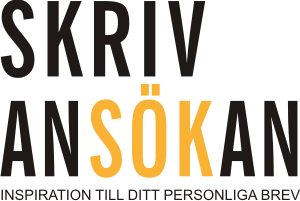 ARBETSLIVSERFARENHETTitel, Förtag0000 – I dagLorem ipsum dolor sit amet, consectetuer adipiscing elit, sed diam nonummy nibh euismod tincidunt ut laoreet dolore magna aliquam erat volutpat. Ut wisi enim ad minim veniam, quis nostrud exerci tation ullamcorper suscipit lobortis nisl ut aliquip ex ea commodo consequat.Lorem ipsum dolor sit amet, consectetuer adipiscing elit, sed diam nonummy nibh euismod tincidunt ut laoreet dolore magna aliquam erat volutpat. Ut wisi enim ad minim veniam, quis nostrud exerci tation ullamcorper suscipit lobortis nisl ut aliquip exTitel, Förtag0000 – 0000Lorem ipsum dolor sit amet, consectetuer adipiscing elit, sed diam nonummy nibh euismod tincidunt ut laoreet dolore magna aliquam erat volutpat. Ut wisi enim ad minim veniam, quis nostrud exerci tation ullamcorper suscipit lobortis nisl ut aliquip ex ea commodo consequat.UTBILDNING0000	Lorem ipsum dolor sit amet, consectetuer adipiscing elit, sed diam. Ut wisi enim ad minim veniam, quis nostrud exerci tation ullamcorper suscipit lobortis nisl ut aliquip ex ea commodo consequat.0000	Lorem ipsum dolor sit amet, consectetuer adipiscing elit, sed diam. Ut wisi enim ad minim veniam, quis nostrud exerci tation ullamcorper suscipit lobortis nisl ut aliquip ex ea commodo consequat.VOLOTÄRARBETE0000	Lorem ipsum dolor sit amet, consectetuer adipiscing elit, sed diam. Lorem ipsum dolor sit amet, consectetuer adip. 0000	Lorem ipsum dolor sit amet, consectetuer adipiscing elit, sed diamPERSONLIGT & FRITIDLorem ipsum dolor sit amet, consectetuer adipiscing elit, sed diam nonummy nibh euismod tincidunt ut laoreet dolore magna aliquam erat volutpat. Lorem ipsum dolor sit amet, consectetuer adipiscing elit, sed diam nonummy nibh euismod tincidunt ut laoreet dolore magna aliquam erat volutpat. 